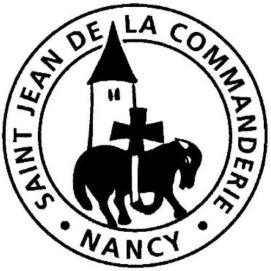 3 juin 2018Corps et Sang du Christ  B« Prenez, ceci est mon corps »Le fil conducteur des lectures est le sang de l’Alliance. Le Deutéronome fait mémoire du sang des sacrifices versé par Moïse sur le peuple en signe d’engagement envers Dieu. Puis St Paul rappelle comment, par sa mort, le Christ récapitule en lui tous les sacrifices pour ouvrir l’héritage éternel de la vie en Dieu. Enfin, l’Evangile nous invite au repas pascal, signe et mémorial de cette nouvelle Alliance au cœur du mystère eucharistique.CHANT D’ENTRÉEDieu est en attente  A 216Entrez : Dieu est en attente, sa maison est un lieu pour la paix.Goûtez : Dieu est en partage, sa table est un lieu pour se donner.Vous êtes le peuple de Dieu :Pierres vivantes de son Église,Traces brûlantes de son passage,Jetant les grains de l’Évangile.Vous êtes le peuple de Dieu :Marques vivantes de son visage,Signes visibles de sa tendresse,Portant les fruits de l’Évangile.Vous êtes le peuple de Dieu :Fêtes vivantes de sa promesse,Pages ardentes de sa Parole,Portant les mots de sa musique.1ère Lecture : Ex 24, 3-8De nos jours, apposer sa signature sur un document officiel est le signe de l’adhésion du contractant. Par un sacrifice de taureaux et l’aspersion de leur sang, Moïse scelle l’Alliance entre Dieu et le peuple. Psaume 115J’élèverai la coupe du salut ;J’invoquerai le nom du Seigneur.Comment rendrai-je au SeigneurTout le bien qu’il m’a fait ?J’élèverai la coupe du salut.J’invoquerai le nom du Seigneur.Il en coûte au SeigneurDe voir mourir les siens !Ne suis-je pas, Seigneur, ton serviteur,Moi, dont tu brisas les chaînes ?Je t’offrirai le sacrifice d’action de grâce,J’invoquerai le nom du Seigneur.Je tiendrai mes promesses au Seigneur,Oui, devant tout son peuple.Évangile : Mc 14, 12-16. 22-26Alléluia. Alléluia.	Moi, je suis le pain vivant qui est descendu du ciel , 	dit le Seigneur ;si quelqu’un mange de ce pain,il vivra éternellement.Alléluia.PRIÈRE DES FIDÈLESComme le peuple hébreu, nous avons reçu les paroles du Seigneur. Demandons-lui maintenant que son alliance parvienne aux hommes dans toutes leurs conditions.Pour les enfants qui communient pour la première fois et ceux qui les accompagnent, leurs parents, leurs catéchistes, Seigneur, nous te prions : R/R/ 	Ô Seigneur, en ce jour, écoute nos prières.Pour les Juifs, nos frères aînés dans la foi, témoins de la première Alliance, Seigneur, nous te prions : R/Pour ceux qui manquent de tout, même de pain et pour ceux qui partagent, même quand ils ont peu, Seigneur, nous te prions : R/Pour notre communauté fondée sur la communion au corps et au sang du Christ, qu’elle sache témoigner de la foi qui la fait vivre, Seigneur, nous te prions : R/Toi qui prends soin des hommes, Seigneur, donne à chacun ce qui lui faut pour vivre, nous t’en prions, toi qui vis pour les siècles des siècles. - AmenCOMMUNIONPain véritable D 103Pain véritable, corps et sang de Jésus-Christ, Don sans réserve de l’amour du Seigneur. Corps véritable de Jésus SauveurR/	Pain de vie, corps ressuscité, source vive de l’éternité.La sainte Cène est ici commémorée,Le même pain, le même corps sont livrés :La sainte Cène nous est partLa faim des hommes dans le Christ est apaiséeLe pain qu’il donne est l’univers consacré,La faim des hommes pleinement comblée.Vigne meurtrie qui empourpre le pressoir,Que le péché ne lèse plus tes rameaux,Vigne de gloire riche en vin nouveau.Pain de la route dont le monde garde faim, Dans la douleur et dans l’effort, chaque jour,Pain de la route, sois notre secours.« Je vous invite àmoi-même,je vous inviteà ma propre vie.Vous ne voulez pas croire que je vous donnerai ma vie ?Prenez ma mortcomme témoin. »  Saint Augustin (354-430)